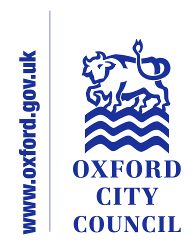 Form to be used for the Full Equalities Impact AssessmentSigned (completing officer)								Signed (Lead Officer)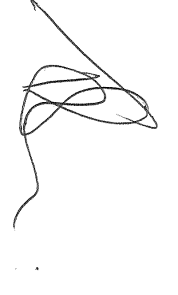 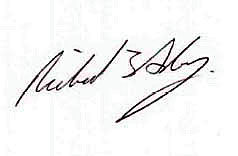 Please list the team members and service areas that were involved in this process:Jarlath Brine, Organisational Development & Learning AdvisorRichard Adams, Service ManagerJeremy Franklin, SolicitorService Area:Community ServicesSection:Community SafetySection:Community SafetyDate of Initial assessment:1st February 2016Date of Initial assessment:1st February 2016Key Person responsible for assessment: Richard AdamsKey Person responsible for assessment: Richard AdamsKey Person responsible for assessment: Richard AdamsDate assessment commenced:1st February 2016Date assessment commenced:1st February 2016Date assessment commenced:1st February 2016Name of Policy to be assessed:Name of Policy to be assessed:Name of Policy to be assessed:Name of Policy to be assessed:Waterways Public Spaces Protection OrderWaterways Public Spaces Protection OrderWaterways Public Spaces Protection OrderWaterways Public Spaces Protection OrderWaterways Public Spaces Protection OrderWaterways Public Spaces Protection OrderWaterways Public Spaces Protection OrderWaterways Public Spaces Protection Order1. In what area are there concerns that the policy could have a differential impact1. In what area are there concerns that the policy could have a differential impact1. In what area are there concerns that the policy could have a differential impact1. In what area are there concerns that the policy could have a differential impactRaceRaceRace√  Disability  √  Disability  √  Disability  Age Age 1. In what area are there concerns that the policy could have a differential impact1. In what area are there concerns that the policy could have a differential impact1. In what area are there concerns that the policy could have a differential impact1. In what area are there concerns that the policy could have a differential impactGender reassignmentGender reassignmentGender reassignmentReligion or  BeliefReligion or  BeliefReligion or  BeliefSexual OrientationSexual Orientation1. In what area are there concerns that the policy could have a differential impact1. In what area are there concerns that the policy could have a differential impact1. In what area are there concerns that the policy could have a differential impact1. In what area are there concerns that the policy could have a differential impactSexSexSexPregnancy and MaternityPregnancy and MaternityPregnancy and MaternityMarriage & Civil PartnershipMarriage & Civil PartnershipOther strategic/ equalities considerationsOther strategic/ equalities considerationsOther strategic/ equalities considerationsOther strategic/ equalities considerations√  Safeguarding/ Welfare of Children and vulnerable adults√  Safeguarding/ Welfare of Children and vulnerable adults√  Safeguarding/ Welfare of Children and vulnerable adults√  Mental Wellbeing/ Community Resilience  √  Mental Wellbeing/ Community Resilience  √  Mental Wellbeing/ Community Resilience  2. Background:Give the background information to the policy and the perceived problems with the policy which are the reason for the Impact Assessment.2. Background:Give the background information to the policy and the perceived problems with the policy which are the reason for the Impact Assessment.2. Background:Give the background information to the policy and the perceived problems with the policy which are the reason for the Impact Assessment.2. Background:Give the background information to the policy and the perceived problems with the policy which are the reason for the Impact Assessment.Oxford City Council is considering consulting on a draft Public Spaces Protection Order (PSPO) for the waterways of Oxford, restricting a number of behaviours.  A breach of the order is a criminal offence that can result in the offender being reported to the court or the breach being discharged through a £100 Fixed Penalty Notice.Consultation on the draft order is unlikely to have an impact on protected characteristics or other strategic equalities considerations.  However, the ability to access the consultation may be dependent upon a person’s vulnerabilities, in particular the safeguarding of children and vulnerable adults, mental well-being and community resilience, and disability.  The impact on all factors has been considered.The assessment makes due regard to whether consultation on the draft order will:Eliminate discrimination, harassment, victimisation and any other conduct that is prohibited under the Equalities Act;Advance equality of opportunity between persons who share a relevant protected characteristic and persons who do not share it;Foster good relations between persons who share a relevant protected characteristic and persons who do not share it.Oxford City Council is considering consulting on a draft Public Spaces Protection Order (PSPO) for the waterways of Oxford, restricting a number of behaviours.  A breach of the order is a criminal offence that can result in the offender being reported to the court or the breach being discharged through a £100 Fixed Penalty Notice.Consultation on the draft order is unlikely to have an impact on protected characteristics or other strategic equalities considerations.  However, the ability to access the consultation may be dependent upon a person’s vulnerabilities, in particular the safeguarding of children and vulnerable adults, mental well-being and community resilience, and disability.  The impact on all factors has been considered.The assessment makes due regard to whether consultation on the draft order will:Eliminate discrimination, harassment, victimisation and any other conduct that is prohibited under the Equalities Act;Advance equality of opportunity between persons who share a relevant protected characteristic and persons who do not share it;Foster good relations between persons who share a relevant protected characteristic and persons who do not share it.Oxford City Council is considering consulting on a draft Public Spaces Protection Order (PSPO) for the waterways of Oxford, restricting a number of behaviours.  A breach of the order is a criminal offence that can result in the offender being reported to the court or the breach being discharged through a £100 Fixed Penalty Notice.Consultation on the draft order is unlikely to have an impact on protected characteristics or other strategic equalities considerations.  However, the ability to access the consultation may be dependent upon a person’s vulnerabilities, in particular the safeguarding of children and vulnerable adults, mental well-being and community resilience, and disability.  The impact on all factors has been considered.The assessment makes due regard to whether consultation on the draft order will:Eliminate discrimination, harassment, victimisation and any other conduct that is prohibited under the Equalities Act;Advance equality of opportunity between persons who share a relevant protected characteristic and persons who do not share it;Foster good relations between persons who share a relevant protected characteristic and persons who do not share it.Oxford City Council is considering consulting on a draft Public Spaces Protection Order (PSPO) for the waterways of Oxford, restricting a number of behaviours.  A breach of the order is a criminal offence that can result in the offender being reported to the court or the breach being discharged through a £100 Fixed Penalty Notice.Consultation on the draft order is unlikely to have an impact on protected characteristics or other strategic equalities considerations.  However, the ability to access the consultation may be dependent upon a person’s vulnerabilities, in particular the safeguarding of children and vulnerable adults, mental well-being and community resilience, and disability.  The impact on all factors has been considered.The assessment makes due regard to whether consultation on the draft order will:Eliminate discrimination, harassment, victimisation and any other conduct that is prohibited under the Equalities Act;Advance equality of opportunity between persons who share a relevant protected characteristic and persons who do not share it;Foster good relations between persons who share a relevant protected characteristic and persons who do not share it.Oxford City Council is considering consulting on a draft Public Spaces Protection Order (PSPO) for the waterways of Oxford, restricting a number of behaviours.  A breach of the order is a criminal offence that can result in the offender being reported to the court or the breach being discharged through a £100 Fixed Penalty Notice.Consultation on the draft order is unlikely to have an impact on protected characteristics or other strategic equalities considerations.  However, the ability to access the consultation may be dependent upon a person’s vulnerabilities, in particular the safeguarding of children and vulnerable adults, mental well-being and community resilience, and disability.  The impact on all factors has been considered.The assessment makes due regard to whether consultation on the draft order will:Eliminate discrimination, harassment, victimisation and any other conduct that is prohibited under the Equalities Act;Advance equality of opportunity between persons who share a relevant protected characteristic and persons who do not share it;Foster good relations between persons who share a relevant protected characteristic and persons who do not share it.Oxford City Council is considering consulting on a draft Public Spaces Protection Order (PSPO) for the waterways of Oxford, restricting a number of behaviours.  A breach of the order is a criminal offence that can result in the offender being reported to the court or the breach being discharged through a £100 Fixed Penalty Notice.Consultation on the draft order is unlikely to have an impact on protected characteristics or other strategic equalities considerations.  However, the ability to access the consultation may be dependent upon a person’s vulnerabilities, in particular the safeguarding of children and vulnerable adults, mental well-being and community resilience, and disability.  The impact on all factors has been considered.The assessment makes due regard to whether consultation on the draft order will:Eliminate discrimination, harassment, victimisation and any other conduct that is prohibited under the Equalities Act;Advance equality of opportunity between persons who share a relevant protected characteristic and persons who do not share it;Foster good relations between persons who share a relevant protected characteristic and persons who do not share it.Oxford City Council is considering consulting on a draft Public Spaces Protection Order (PSPO) for the waterways of Oxford, restricting a number of behaviours.  A breach of the order is a criminal offence that can result in the offender being reported to the court or the breach being discharged through a £100 Fixed Penalty Notice.Consultation on the draft order is unlikely to have an impact on protected characteristics or other strategic equalities considerations.  However, the ability to access the consultation may be dependent upon a person’s vulnerabilities, in particular the safeguarding of children and vulnerable adults, mental well-being and community resilience, and disability.  The impact on all factors has been considered.The assessment makes due regard to whether consultation on the draft order will:Eliminate discrimination, harassment, victimisation and any other conduct that is prohibited under the Equalities Act;Advance equality of opportunity between persons who share a relevant protected characteristic and persons who do not share it;Foster good relations between persons who share a relevant protected characteristic and persons who do not share it.Oxford City Council is considering consulting on a draft Public Spaces Protection Order (PSPO) for the waterways of Oxford, restricting a number of behaviours.  A breach of the order is a criminal offence that can result in the offender being reported to the court or the breach being discharged through a £100 Fixed Penalty Notice.Consultation on the draft order is unlikely to have an impact on protected characteristics or other strategic equalities considerations.  However, the ability to access the consultation may be dependent upon a person’s vulnerabilities, in particular the safeguarding of children and vulnerable adults, mental well-being and community resilience, and disability.  The impact on all factors has been considered.The assessment makes due regard to whether consultation on the draft order will:Eliminate discrimination, harassment, victimisation and any other conduct that is prohibited under the Equalities Act;Advance equality of opportunity between persons who share a relevant protected characteristic and persons who do not share it;Foster good relations between persons who share a relevant protected characteristic and persons who do not share it.3. Methodology and Sources of Data:The methods used to collect data and what sources of data3. Methodology and Sources of Data:The methods used to collect data and what sources of data3. Methodology and Sources of Data:The methods used to collect data and what sources of data3. Methodology and Sources of Data:The methods used to collect data and what sources of dataData used to identify the types of behaviours within the proposed PSPO has come from complaints to the City Council and police. Data used to identify the types of behaviours within the proposed PSPO has come from complaints to the City Council and police. Data used to identify the types of behaviours within the proposed PSPO has come from complaints to the City Council and police. Data used to identify the types of behaviours within the proposed PSPO has come from complaints to the City Council and police. Data used to identify the types of behaviours within the proposed PSPO has come from complaints to the City Council and police. Data used to identify the types of behaviours within the proposed PSPO has come from complaints to the City Council and police. Data used to identify the types of behaviours within the proposed PSPO has come from complaints to the City Council and police. Data used to identify the types of behaviours within the proposed PSPO has come from complaints to the City Council and police. 4. ConsultationThis section should outline all the consultation that has taken place on the EIA. It should include the following. •	Why you carried out the consultation.•	Details about how you went about it. •	A summary of the replies you received from people you consulted.•	An assessment of your proposed policy (or policy options) in the light of the responses you received.•	A statement of what you plan to do next4. ConsultationThis section should outline all the consultation that has taken place on the EIA. It should include the following. •	Why you carried out the consultation.•	Details about how you went about it. •	A summary of the replies you received from people you consulted.•	An assessment of your proposed policy (or policy options) in the light of the responses you received.•	A statement of what you plan to do next4. ConsultationThis section should outline all the consultation that has taken place on the EIA. It should include the following. •	Why you carried out the consultation.•	Details about how you went about it. •	A summary of the replies you received from people you consulted.•	An assessment of your proposed policy (or policy options) in the light of the responses you received.•	A statement of what you plan to do next4. ConsultationThis section should outline all the consultation that has taken place on the EIA. It should include the following. •	Why you carried out the consultation.•	Details about how you went about it. •	A summary of the replies you received from people you consulted.•	An assessment of your proposed policy (or policy options) in the light of the responses you received.•	A statement of what you plan to do nextImplementation of a Public Spaces Protection Order requires public consultation as set out in the Anti-Social Behaviour Crime and Policing Act 2014.  The consultation methodology suggested is described in the reported and agreed by the city council’s Public Involvement Board.  It primarily consists of an on-line questionnaire and letters to Riparian landowners and boat dwellers.The questionnaire will provide sufficient opportunity for respondents to include “free text” replies, allowing them to describe in their own words their views on each section.Implementation of a Public Spaces Protection Order requires public consultation as set out in the Anti-Social Behaviour Crime and Policing Act 2014.  The consultation methodology suggested is described in the reported and agreed by the city council’s Public Involvement Board.  It primarily consists of an on-line questionnaire and letters to Riparian landowners and boat dwellers.The questionnaire will provide sufficient opportunity for respondents to include “free text” replies, allowing them to describe in their own words their views on each section.Implementation of a Public Spaces Protection Order requires public consultation as set out in the Anti-Social Behaviour Crime and Policing Act 2014.  The consultation methodology suggested is described in the reported and agreed by the city council’s Public Involvement Board.  It primarily consists of an on-line questionnaire and letters to Riparian landowners and boat dwellers.The questionnaire will provide sufficient opportunity for respondents to include “free text” replies, allowing them to describe in their own words their views on each section.Implementation of a Public Spaces Protection Order requires public consultation as set out in the Anti-Social Behaviour Crime and Policing Act 2014.  The consultation methodology suggested is described in the reported and agreed by the city council’s Public Involvement Board.  It primarily consists of an on-line questionnaire and letters to Riparian landowners and boat dwellers.The questionnaire will provide sufficient opportunity for respondents to include “free text” replies, allowing them to describe in their own words their views on each section.Implementation of a Public Spaces Protection Order requires public consultation as set out in the Anti-Social Behaviour Crime and Policing Act 2014.  The consultation methodology suggested is described in the reported and agreed by the city council’s Public Involvement Board.  It primarily consists of an on-line questionnaire and letters to Riparian landowners and boat dwellers.The questionnaire will provide sufficient opportunity for respondents to include “free text” replies, allowing them to describe in their own words their views on each section.Implementation of a Public Spaces Protection Order requires public consultation as set out in the Anti-Social Behaviour Crime and Policing Act 2014.  The consultation methodology suggested is described in the reported and agreed by the city council’s Public Involvement Board.  It primarily consists of an on-line questionnaire and letters to Riparian landowners and boat dwellers.The questionnaire will provide sufficient opportunity for respondents to include “free text” replies, allowing them to describe in their own words their views on each section.Implementation of a Public Spaces Protection Order requires public consultation as set out in the Anti-Social Behaviour Crime and Policing Act 2014.  The consultation methodology suggested is described in the reported and agreed by the city council’s Public Involvement Board.  It primarily consists of an on-line questionnaire and letters to Riparian landowners and boat dwellers.The questionnaire will provide sufficient opportunity for respondents to include “free text” replies, allowing them to describe in their own words their views on each section.Implementation of a Public Spaces Protection Order requires public consultation as set out in the Anti-Social Behaviour Crime and Policing Act 2014.  The consultation methodology suggested is described in the reported and agreed by the city council’s Public Involvement Board.  It primarily consists of an on-line questionnaire and letters to Riparian landowners and boat dwellers.The questionnaire will provide sufficient opportunity for respondents to include “free text” replies, allowing them to describe in their own words their views on each section.5. Assessment of Impact:Provide details of the assessment of the policy on the six primary equality strands. There may have been other groups or individuals that you considered. Please also consider whether the policy, strategy or spending decisions could have an impact on safeguarding and / or the welfare of children and vulnerable adults5. Assessment of Impact:Provide details of the assessment of the policy on the six primary equality strands. There may have been other groups or individuals that you considered. Please also consider whether the policy, strategy or spending decisions could have an impact on safeguarding and / or the welfare of children and vulnerable adults5. Assessment of Impact:Provide details of the assessment of the policy on the six primary equality strands. There may have been other groups or individuals that you considered. Please also consider whether the policy, strategy or spending decisions could have an impact on safeguarding and / or the welfare of children and vulnerable adults5. Assessment of Impact:Provide details of the assessment of the policy on the six primary equality strands. There may have been other groups or individuals that you considered. Please also consider whether the policy, strategy or spending decisions could have an impact on safeguarding and / or the welfare of children and vulnerable adultsConsultation, on-line and by letterThe suggested methodology for consulting on the draft waterways PSPO is through an on-line questionnaire available via the council’s consultation webpage.  Information such as area of residence and other demographic factors can be captured.Those who own land that borders a waterway (Riparian landowners), or who live on the water, will receive a letter asking for a their views and experiences of the waterways and their thoughts on the draft order.  They will also be encouraged to complete the questionnaire.Consultation, on-line and by letterThe suggested methodology for consulting on the draft waterways PSPO is through an on-line questionnaire available via the council’s consultation webpage.  Information such as area of residence and other demographic factors can be captured.Those who own land that borders a waterway (Riparian landowners), or who live on the water, will receive a letter asking for a their views and experiences of the waterways and their thoughts on the draft order.  They will also be encouraged to complete the questionnaire.Consultation, on-line and by letterThe suggested methodology for consulting on the draft waterways PSPO is through an on-line questionnaire available via the council’s consultation webpage.  Information such as area of residence and other demographic factors can be captured.Those who own land that borders a waterway (Riparian landowners), or who live on the water, will receive a letter asking for a their views and experiences of the waterways and their thoughts on the draft order.  They will also be encouraged to complete the questionnaire.Consultation, on-line and by letterThe suggested methodology for consulting on the draft waterways PSPO is through an on-line questionnaire available via the council’s consultation webpage.  Information such as area of residence and other demographic factors can be captured.Those who own land that borders a waterway (Riparian landowners), or who live on the water, will receive a letter asking for a their views and experiences of the waterways and their thoughts on the draft order.  They will also be encouraged to complete the questionnaire.Consultation, on-line and by letterThe suggested methodology for consulting on the draft waterways PSPO is through an on-line questionnaire available via the council’s consultation webpage.  Information such as area of residence and other demographic factors can be captured.Those who own land that borders a waterway (Riparian landowners), or who live on the water, will receive a letter asking for a their views and experiences of the waterways and their thoughts on the draft order.  They will also be encouraged to complete the questionnaire.Consultation, on-line and by letterThe suggested methodology for consulting on the draft waterways PSPO is through an on-line questionnaire available via the council’s consultation webpage.  Information such as area of residence and other demographic factors can be captured.Those who own land that borders a waterway (Riparian landowners), or who live on the water, will receive a letter asking for a their views and experiences of the waterways and their thoughts on the draft order.  They will also be encouraged to complete the questionnaire.Consultation, on-line and by letterThe suggested methodology for consulting on the draft waterways PSPO is through an on-line questionnaire available via the council’s consultation webpage.  Information such as area of residence and other demographic factors can be captured.Those who own land that borders a waterway (Riparian landowners), or who live on the water, will receive a letter asking for a their views and experiences of the waterways and their thoughts on the draft order.  They will also be encouraged to complete the questionnaire.Consultation, on-line and by letterThe suggested methodology for consulting on the draft waterways PSPO is through an on-line questionnaire available via the council’s consultation webpage.  Information such as area of residence and other demographic factors can be captured.Those who own land that borders a waterway (Riparian landowners), or who live on the water, will receive a letter asking for a their views and experiences of the waterways and their thoughts on the draft order.  They will also be encouraged to complete the questionnaire.6. Consideration of Measures:This section should explain in detail all the consideration of alternative approaches/mitigation of adverse impact of the policy6. Consideration of Measures:This section should explain in detail all the consideration of alternative approaches/mitigation of adverse impact of the policy6. Consideration of Measures:This section should explain in detail all the consideration of alternative approaches/mitigation of adverse impact of the policy6. Consideration of Measures:This section should explain in detail all the consideration of alternative approaches/mitigation of adverse impact of the policyFor those people who are unable to access the questionnaire, a hard copy version will be available on request and in an alternative language if necessary.For those people who are unable to access the questionnaire, a hard copy version will be available on request and in an alternative language if necessary.For those people who are unable to access the questionnaire, a hard copy version will be available on request and in an alternative language if necessary.For those people who are unable to access the questionnaire, a hard copy version will be available on request and in an alternative language if necessary.For those people who are unable to access the questionnaire, a hard copy version will be available on request and in an alternative language if necessary.For those people who are unable to access the questionnaire, a hard copy version will be available on request and in an alternative language if necessary.For those people who are unable to access the questionnaire, a hard copy version will be available on request and in an alternative language if necessary.For those people who are unable to access the questionnaire, a hard copy version will be available on request and in an alternative language if necessary.6a. Monitoring Arrangements:Outline systems which will be put in place to monitor for adverse impact in the future and this should include all relevant timetables. In addition it could include a summary and assessment of your monitoring, making clear whether you found any evidence of discrimination. 6a. Monitoring Arrangements:Outline systems which will be put in place to monitor for adverse impact in the future and this should include all relevant timetables. In addition it could include a summary and assessment of your monitoring, making clear whether you found any evidence of discrimination. 6a. Monitoring Arrangements:Outline systems which will be put in place to monitor for adverse impact in the future and this should include all relevant timetables. In addition it could include a summary and assessment of your monitoring, making clear whether you found any evidence of discrimination. 6a. Monitoring Arrangements:Outline systems which will be put in place to monitor for adverse impact in the future and this should include all relevant timetables. In addition it could include a summary and assessment of your monitoring, making clear whether you found any evidence of discrimination. Response rates and demographic data will be monitored to assess the effectiveness of the questionnaire and letters.Response rates and demographic data will be monitored to assess the effectiveness of the questionnaire and letters.Response rates and demographic data will be monitored to assess the effectiveness of the questionnaire and letters.Response rates and demographic data will be monitored to assess the effectiveness of the questionnaire and letters.Response rates and demographic data will be monitored to assess the effectiveness of the questionnaire and letters.Response rates and demographic data will be monitored to assess the effectiveness of the questionnaire and letters.Response rates and demographic data will be monitored to assess the effectiveness of the questionnaire and letters.Response rates and demographic data will be monitored to assess the effectiveness of the questionnaire and letters.7. Date reported and signed off by City Executive Board: 7. Date reported and signed off by City Executive Board: 7. Date reported and signed off by City Executive Board: 7. Date reported and signed off by City Executive Board: March 2016March 2016March 2016March 2016March 2016March 2016March 2016March 20168. Conclusions:What are your conclusions drawn from the results in terms of the policy impact8. Conclusions:What are your conclusions drawn from the results in terms of the policy impact8. Conclusions:What are your conclusions drawn from the results in terms of the policy impact8. Conclusions:What are your conclusions drawn from the results in terms of the policy impactConsultation on a draft waterways PSPO will enable residents, visitors and those who work in Oxford to express their views on the introduction of an order designed to prevent certain behaviours taken place in or on the waterways.  These behaviours must be, or are likely to be, persistent and detrimental to those living in the area.  Consultation on a draft waterways PSPO will enable residents, visitors and those who work in Oxford to express their views on the introduction of an order designed to prevent certain behaviours taken place in or on the waterways.  These behaviours must be, or are likely to be, persistent and detrimental to those living in the area.  Consultation on a draft waterways PSPO will enable residents, visitors and those who work in Oxford to express their views on the introduction of an order designed to prevent certain behaviours taken place in or on the waterways.  These behaviours must be, or are likely to be, persistent and detrimental to those living in the area.  Consultation on a draft waterways PSPO will enable residents, visitors and those who work in Oxford to express their views on the introduction of an order designed to prevent certain behaviours taken place in or on the waterways.  These behaviours must be, or are likely to be, persistent and detrimental to those living in the area.  Consultation on a draft waterways PSPO will enable residents, visitors and those who work in Oxford to express their views on the introduction of an order designed to prevent certain behaviours taken place in or on the waterways.  These behaviours must be, or are likely to be, persistent and detrimental to those living in the area.  Consultation on a draft waterways PSPO will enable residents, visitors and those who work in Oxford to express their views on the introduction of an order designed to prevent certain behaviours taken place in or on the waterways.  These behaviours must be, or are likely to be, persistent and detrimental to those living in the area.  Consultation on a draft waterways PSPO will enable residents, visitors and those who work in Oxford to express their views on the introduction of an order designed to prevent certain behaviours taken place in or on the waterways.  These behaviours must be, or are likely to be, persistent and detrimental to those living in the area.  Consultation on a draft waterways PSPO will enable residents, visitors and those who work in Oxford to express their views on the introduction of an order designed to prevent certain behaviours taken place in or on the waterways.  These behaviours must be, or are likely to be, persistent and detrimental to those living in the area.  9. Are there implications for the Service Plans? 9. Are there implications for the Service Plans? 9. Are there implications for the Service Plans? NONO10. Date the Service Plans will be updated10. Date the Service Plans will be updated10. Date the Service Plans will be updated11. Date copy sent to Equalities Officer in HR & Facilities3rd Feb 2016.13. Date reported to Scrutiny and Executive Board:.13. Date reported to Scrutiny and Executive Board:.13. Date reported to Scrutiny and Executive Board:March 2016March 201614. Date reported to City Executive Board:14. Date reported to City Executive Board:14. Date reported to City Executive Board:March 2016March 201612. The date the report on EqIA will be publishedMarch 2016